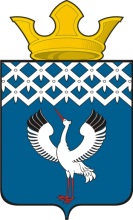 Российская ФедерацияСвердловская областьГлава муниципального образования Байкаловского сельского поселенияПОСТАНОВЛЕНИЕот 16.05.2016 года   № 210-пс. Байкалово Об утверждения Положения о муниципально-частном партнерстве на территории муниципального образования Байкаловского сельского поселенияВ целях обеспечения эффективного взаимодействия органов местного самоуправления и субъектов предпринимательства при решении вопросов, направленных на обеспечение развития муниципально-частного партнерства на территории муниципального образования Байкаловского сельского поселения, а также в соответствии с Гражданским кодексом Российской Федерации, Земельным кодексом Российской Федерации, Градостроительным кодексом Российской Федерации, Федеральным законом от 21.07.2005 N 115-ФЗ "О концессионных соглашениях", Федеральным законом от 13.07.2015 N 224-ФЗ "О государственно-частном партнерстве, муниципально-частном партнерстве в Российской Федерации и внесении изменений в отдельные законодательные акты Российской Федерации", Уставом Байкаловского сельского поселения,ПОСТАНОВЛЯЕТ:1. Утвердить Положение о муниципально-частном партнерстве на территории муниципального образования Байкаловского сельского поселения (прилагается).2. Определить стороной соглашений о муниципально-частном партнерстве от имени муниципального образования Байкаловского сельского поселения Администрацию муниципального образования Байкаловского сельского поселения.3. Контроль за исполнением настоящего Постановления возложить на специалиста 1 категории Администрации муниципального образования Байкаловского сельского поселения Клепикову А.П.4. Опубликовать настоящее Постановление в Информационном вестнике Байкаловского сельского поселения и разместить на официальном сайте Байкаловского сельского поселения в сети Интернет: bsposelenie.ru.И.о. Главы муниципального образования Байкаловского сельского поселения				Д.В. ЛыжинУтверждено Постановлением Главы муниципального образования Байкаловского сельского поселения от 16.05.2016 года № 210-п ПОЛОЖЕНИЕо муниципально-частном партнерстве на территории муниципального образования Байкаловского сельского поселения1. Предмет регулирования настоящего Положения 1. Настоящее Положение определяет цели, формы и условия участия муниципального образования Байкаловского сельского поселения в муниципально-частном партнерстве, которое осуществляется в соответствии с Гражданским кодексом Российской Федерации, Земельным кодексом Российской Федерации, Градостроительным кодексом Российской Федерации, Федеральным законом от 21.07.2005 N 115-ФЗ "О концессионных соглашениях", Федеральным законом от 13.07.2015 N 224-ФЗ "О государственно-частном партнерстве, муниципально-частном партнерстве в Российской Федерации и внесении изменений в отдельные законодательные акты Российской Федерации" (далее - Закон N 224-ФЗ).2. Настоящее Положение разработано в целях регулирования взаимоотношений органов местного самоуправления и субъектов предпринимательства (далее - партнер) в рамках муниципально-частного партнерства.2. Основные понятия, используемые в настоящем Положении Для целей настоящего Положения используются следующие основные понятия:1) муниципально-частное партнерство - взаимовыгодное сотрудничество муниципального образования  Байкаловского сельского поселения с частным партнером на основе соглашения в целях создания, реконструкции, модернизации, обслуживания или эксплуатации объектов социальной и инженерной инфраструктуры, обеспечения в соответствии с действующим законодательством эффективного использования имущества, находящегося в муниципальной собственности;2) частный партнер - российское юридическое лицо, с которым в соответствии с Законом N 224-ФЗ заключено соглашение.3) соглашение о муниципально-частном партнерстве - гражданско-правовой договор между публичным партнером и частным партнером, заключенный на срок не менее чем три года в порядке и на условиях, которые установлены Законом N 224-ФЗ;4) стороны соглашения о муниципально-частном партнерстве - муниципальное образование Байкаловского сельского поселения в лице Администрации муниципального образования Байкаловского сельского поселения и частный партнер; 5) эксплуатация объекта соглашения - использование объекта соглашения в целях осуществления частным партнером деятельности, предусмотренной таким соглашением, по производству товаров, выполнению работ, оказанию услуг в порядке и на условиях, которые определены соглашением.3. Цели муниципально-частного партнерства Целями муниципально-частного партнерства являются:1) повышение доступности и улучшение качества услуг, предоставляемых потребителям услуг с использованием объектов социальной и инженерной инфраструктуры, за счет привлечения частных инвестиций в создание, реконструкцию, модернизацию, обслуживание или эксплуатацию объектов социальной и инженерной инфраструктуры;2) обеспечение эффективности использования имущества, находящегося в муниципальной собственности муниципального образования Байкаловского сельского поселения;4. Принципы участия в муниципального образования Байкаловского сельского поселения в муниципально-частном партнёрстве Участие муниципального образования Байкаловского сельского поселения в муниципально-частном партнерстве основывается на принципах: 1) открытость и доступность информации о государственно-частном партнерстве, муниципально-частном партнерстве, за исключением сведений, составляющих государственную тайну и иную охраняемую законом тайну;2) обеспечение конкуренции;3) отсутствие дискриминации, равноправие сторон соглашения и равенство их перед законом;4) добросовестное исполнение сторонами соглашения обязательств по соглашению;5) справедливое распределение рисков и обязательств между сторонами соглашения;6) свобода заключения соглашения.5. Формы участия муниципального образования Байкаловского сельского поселения в муниципально-частном партнерстве 1. Участие муниципального образования Байкаловского сельского поселения в муниципально-частном партнерстве осуществляется в соответствии с действующим законодательством в следующих формах: 1) вовлечение в инвестиционный процесс имущества, находящегося в собственности муниципального образования;2) реализация инвестиционных проектов, в том числе инвестиционных проектов местного значения;3) концессионные соглашения;4) соглашения о сотрудничестве и взаимодействии в сфере социально-экономического развития муниципального образования; 5) в иных формах, не противоречащих действующему законодательству (например, бюджетные инвестиции юридическим лицам, не являющимся государственными и муниципальными учреждениями и государственными или муниципальными унитарными предприятиями; залог имущества, находящегося в муниципальной собственности; арендные отношения; долгосрочную аренду; создание совместных юридических лиц; залог муниципального имущества в соответствии с соглашением о муниципально-частном партнерстве; предоставление муниципальных гарантий хозяйствующему субъекту, участвующему в реализации проектов муниципально-частного партнерства, и др.).6. Формы муниципальной поддержки муниципально-частного партнерства в муниципальном образования Байкаловского сельского поселения Муниципальная поддержка муниципально-частного партнерства в муниципальном образовании Байкаловского сельского поселения может осуществляться в соответствии с действующим законодательством, в следующих формах:1) предоставление налоговых льгот;2) предоставление бюджетных инвестиций;3) предоставление льгот по аренде имущества, являющегося муниципальной собственностью;4) субсидирование за счет средств местного бюджета части процентной ставки за пользование кредитом;5) предоставление инвестиций в уставный капитал;6) информационная и консультационная поддержка.7. Объекты Соглашения Объектом соглашения могут являться:1) транспорт и дорожная инфраструктура;2) система коммунальной инфраструктуры, объекты благоустройства;3) объекты, используемые для осуществления медицинской, лечебно-профилактической и иной деятельности в системе здравоохранения;4) объекты образования, культуры, спорта, туризма, социального обслуживания, иные объекты социально-культурного назначения.8. Заключение Соглашения1. В случае если инициатором проекта выступает Администрация муниципального образования Байкаловского сельского поселения, то она обеспечивает разработку предложения о реализации проекта муниципально-частного партнерства. 2. Предложение от юридических лиц о муниципально-частном партнерстве (далее - предложение) направляется в Администрацию муниципального образования Байкаловского сельского поселения.3. Администрация муниципального образования Байкаловского сельского поселения инициирует проведение переговоров путем направления в письменной форме уведомления о проведении переговоров с указанием формы их проведения, перечня рассматриваемых вопросов и при необходимости перечня запрашиваемых дополнительных материалов и документов. 4. Инициатор проекта в срок, не превышающий 5 рабочих дней со дня поступления уведомления о проведении переговоров, сообщает об участии в переговорах или об отказе от участия в переговорах.5. В случае, если инициатор проекта отказался от участия в переговорах или не направили уведомления об участии в переговорах в срок, не превышающий 5 рабочих дней, Администрация муниципального образования Байкаловского сельского поселения оставляет предложение о реализации проекта без рассмотрения, о чем в письменной форме уведомляет инициатора проекта. Участники переговоров вправе привлекать к проведению переговоров консультантов, компетентные государственные органы и экспертов.6. Администрация муниципального образования Байкаловского сельского поселения рассматривает предложение о реализации проекта в целях оценки эффективности проекта и определения его сравнительного преимущества. 7. В случаях, предусмотренных федеральным законодательством, муниципальными нормативными правовыми актами соглашения заключаются на основании конкурса, за исключением предусмотренных действующим законодательством случаях.8. При принятии решения о реализации проекта муниципально-частного партнерства определяются форма муниципально-частного партнерства посредством включения в соглашение обязательных элементов соглашения и определения последовательности их реализации.Обязательными элементами соглашения являются:- строительство и (или) реконструкция (далее также - создание) объекта соглашения частным партнером;- осуществление частным партнером полного или частичного финансирования создания объекта соглашения;- осуществление частным партнером эксплуатации и (или) технического обслуживания объекта соглашения;- возникновение у частного партнера права собственности на объект соглашения при условии обременения объекта соглашения;В соглашение в целях определения формы муниципально-частного партнерства могут быть также включены следующие элементы:- проектирование частным партнером объекта соглашения;- осуществление частным партнером полного или частичного финансирования эксплуатации и (или) технического обслуживания объекта соглашения;- обеспечение публичным партнером частичного финансирования создания частным партнером объекта соглашения, а также финансирование его эксплуатации и (или) технического обслуживания;- наличие у частного партнера обязательства по передаче объекта соглашения о муниципально-частном партнерстве в собственность публичного партнера по истечении определенного соглашением срока, но не позднее дня прекращения соглашения.9. Полномочия муниципального образования Байкаловского сельского поселения в сфере муниципально-частного партнерства 1. К полномочиям Администрации муниципального образования Байкаловского сельского поселения в сфере муниципально-частного партнерства относится принятие решения о реализации проекта муниципально-частного партнерства, если публичным партнером является муниципальное образование либо планируется проведение совместного конкурса с участием муниципального образования, а также осуществление иных полномочий, предусмотренных действующим законодательством.2. Глава Администрации муниципального образования Байкаловского сельского поселения, назначает должностных лиц ответственных на осуществление следующих полномочий: 1) обеспечение координации деятельности органов местного самоуправления при реализации проекта муниципально-частного партнерства;2) согласование публичному партнеру конкурсной документации для проведения конкурсов на право заключения соглашения о муниципально-частном партнерстве;3) осуществление мониторинга реализации соглашения о муниципально-частном партнерстве;4) содействие в защите прав и законных интересов публичных партнеров и частных партнеров в процессе реализации соглашения о муниципально-частном партнерстве;5) ведение реестра заключенных соглашений о муниципально-частном партнерстве;6) обеспечение открытости и доступности информации о соглашении о муниципально-частном партнерстве;7) представление в уполномоченный орган результатов мониторинга реализации соглашения о муниципально-частном партнерстве;8) осуществление иных полномочий, предусмотренных настоящим Федеральным законом, другими федеральными законами, законами и нормативными правовыми актами субъектов Российской Федерации и муниципальными правовыми актами.3. Проведения оценки эффективности проекта муниципально-частного партнерства и определения его сравнительного преимущества Администрация муниципального образования Байкаловского сельского поселения осуществляет в установленном муниципальным правовым актом порядке. 10. Вступление в силу настоящего Положения Настоящее Положение вступает в силу со дня его официального опубликования.